St. Ignatius Deaf Ministry Spring RetreatMarch 24-26, 2017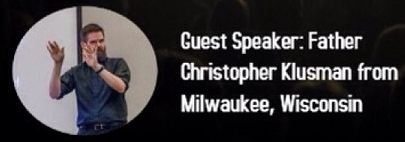 Friday, March 24th, 2017: 6-8 pm: Welcome & DinnerSaturday, March 25th: 8 am-5 pm:  Presentations, discussions, rosary and confession, Breakfast and Lunch included.  Dinner with Fr. Klusman at own expenseMarch 26th: 9 to 5 pm :  Presentation, Breakfast included, Lunch on your own. Mass at 3 pm with Fr. KlusmanRegistration FormRegistration Fee is $25.00.  Cash or check only.  Make check payable to:  St. Ignatius Deaf Ministry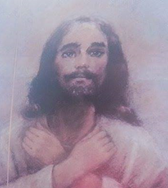 St. Ignatius Martyr Catholic Church: Deaf Ministry2309 Euclid Ave, Austin, TX 78704Contact: Sarah Bannon, deafministry@st-ignatius.org    First & Last NameStreet AddressCity                                                           State                             Zip                              Phone NumberEmailDietary Needs:                                                                            Special Needs:_______Vegan       ________Gluten Free                                  _______Deaf/Blind interpreter                                                                                                       _______Other: Explain__________________                                                                                                    ____________________________________          